Dažniausiai užduodami klausimai apie komunalinių atliekų tvarkymo pasikeitimus 2018 metais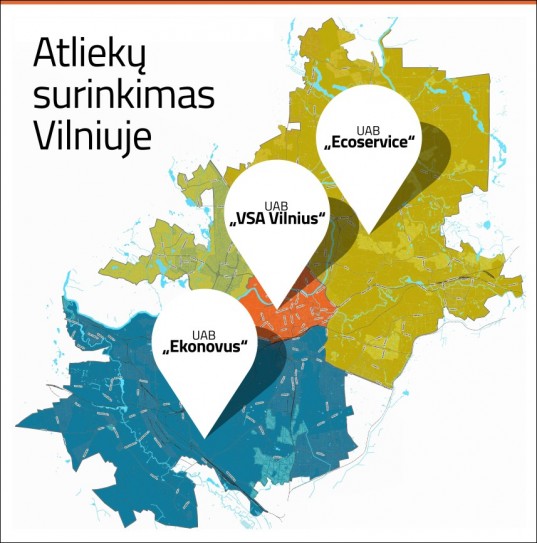 Kokie pasikeitimai laukia 2018 m. komunalinių atliekų tvarkyme Vilniaus mieste? ↑Nuo 2018 m. gegužės 1 d. Vilniaus miesto savivaldybės taryba nusprendė įvesti vietinę rinkliavą už komunalinių atliekų surinkimą iš atliekų turėtojų ir atliekų tvarkymą.Nuo šios datos sostinėje bus įgyvendinta nauja komunalinių atliekų surinkimo ir vežimo sistema:1) 5-iose savivaldybės atliekų surinkimo ir aptarnavimo zonose teisę surinkti komunalines atliekas turės teisę tik vienas atliekų vežėjas, atrinktas Viešųjų pirkimų įstatymo nustatyta tvarka.2) įvedama dvinarė rinkliava už komunalinių atliekų surinkimą iš atliekų turėtojų ir tvarkymą, kuri pakeis iki šios taikytą tarifinę sistemą, kai visi mokesčiai buvo mokami atliekų vežėjams.Teisės aktai ir papildoma informacija: /lit/teises_aktai/895 ir www.e-tar.lt.Ar rinkliava privaloma?↑Įvedama vietinė dvinarė rinkliava už komunalinių atliekų surinkimą iš atliekų turėtojų ir atliekų tvarkymą yra privaloma nekilnojamojo turto savininkams arba jų įgaliotiems asmenims, valdantiems rinkliava apmokestinamos kategorijos nekilnojamąjį turtą.Kada ir kaip nustos galioti esamos sutartys dėl atliekų tvarkymo?↑Nuo 2018 m. gegužės 1 d. atliekų turėtojams (rinkliavos mokėtojams) bus pradėta skaičiuoti vietinė rinkliava. Įsigaliojus rinkliavai, visų atliekų turėtojų turimos sutartys dėl komunalinių atliekų surinkimo ir tvarkymo su atliekų vežėjais neteks teisinės galios.Įsigaliojus naujai rinkliavai, jokių naujų sutarčių dėl komunalinių atliekų surinkimo ir vežimo sudaryti nereikės nei su atliekų vežėjais, nei su SĮ „Vilniaus atliekų sistemos administratorius“ (SĮ „VASA“).SVARBU – mokestiniuose pranešimuose ar sąskaitose-faktūrose esami atliekų vežėjai informuos klientus (atliekų turėtojus) apie pasibaigusias sutartis su komunalinių atliekų surinkėjais. Atliekų turėtojai turi  atsiskaityti su esamu vežėju pagal turimas sutartis už iki rinkliavos įvedimo suteiktas paslaugas.Visiems rinkliavos mokėtojams 2018 m. gegužės mėnesį bus siunčiami pirmieji mokėjimo pranešimai apie 2018 m. rinkliavą. Kitais metais mokestiniai pranešimai bus siunčiami kartą per metus iki kovo 31 d.Kas apskaičiuos rinkliavos mokestį už mišrių komunalinių atliekų tvarkymą?↑Rinkliavos administravimą, apskaičiavimą, apskaitą, surinkimo kontrolę vykdys Savivaldybės įmonė „Vilniaus atliekų sistemos administratorius“ (SĮ „VASA“).Daugiau informacijos www.atliekuadministratorius.lt ir www.sivasa.lt.Kam mokama rinkliava?↑Rinkliava mokama ne atliekų vežėjams, o surenkama į Savivaldybės biudžetą. Mokėjimo pranešimus atliekų turėtojai gaus ne iš pastato administratoriaus ar bendrijos, o tiesiogiai iš rinkliavos administratoriaus – SĮ „VASA“.Kaip bus mokama rinkliava?↑Visi galimi apmokėjimo būdai ir terminai bus nurodyti mokėjimo pranešimuose.Kur kreiptis pastebėjus klaidą mokestiniame pranešime?↑Jei mokėjimų pranešimuose nurodyti netikslūs Nekilnojamojo turto registro duomenys, ne tam asmeniui priskirtas nekilnojamasis turtas, mirus nekilnojamo turto objekto savininkui, patalpos savininkas turi duomenis patikslinti juos pateikdamas SĮ „VASA“.Už ką bus mokama?↑Iš rinkliavos apmokamas ne tik atliekų surinkimas, bet ir visa atliekų tvarkymo sistema: sąvartynų eksploatavimas, senų sąvartynų uždarymas, atliekų rūšiavimo skatinimas, mechaninio biologinio atliekų apdorojimo įrenginių, Vilniaus regioninio nepavojingų atliekų sąvartyno, didelių gabaritų atliekų surinkimo aikštelių eksploatacija, kiti su atliekų tvarkymu susiję darbai. Mokėdami vietinę rinkliavą, gyventojai moka už švaresnę aplinką prie namų, tyresnį vandenį, grynesnį orą.Surinktos rinkliavos lėšos naudojamos tik komunalinių atliekų tvarkymo išlaidoms.Kaip bus apskaičiuojamas rinkliavos mokestis?↑Rinkliava turi padengti visas būtinąsias sąnaudas, susijusias su komunalinių atliekų tvarkymu. Ji susidės iš pastoviųjų ir kintamųjų dedamųjų.Vietinė dvinarė rinkliava nustatoma visiems sostinės komunalinių atliekų turėtojams, Savivaldybės teritorijoje nuosavybės teise valdantiems nekilnojamąjį turtą, kurio rūšių sąrašą nustato Lietuvos Respublikos aplinkos ministerija ir kuriam Savivaldybė yra nustačiusi mišrių komunalinių atliekų susikaupimo normas. Vilniaus mieste išskirta 15 nekilnojamojo turto kategorijų.Pastovioji rinkliavos dalis visų nekilnojamojo turto objektų kategorijoms yra vienoda (0,2907 Eur/ kv. m per metus), ji nustatyta pagal apmokestinamo nekilnojamo turto plotą.Kintamoji rinkliavos dalis (Eur/ kv. m per metus) priklauso nuo mišrių komunalinių atliekų susikaupimo normos ir visoms 15-oje nekilnojamojo turto kategorijoms yra skirtinga.Kaip apmokestinamas nekilnojamas turtas?↑Tais atvejais, kai tam pačiam atliekų turėtojui priskaičiuota rinkliava už daugiau negu vieną apmokestinamą nekilnojamojo turto objektą, jam siunčiamas vienas mokėjimo pranešimas jo deklaruotos nuolatinės gyvenamosios vietos adresu, kai rinkliavos mokėtojas yra fizinis asmuo, arba buveinės registracijos adresu, kai rinkliavos mokėtojas yra juridinis asmuo.Kokia rinkliava bus daugiabučių namų gyventojams?↑Daugiabučio namo gyvenamosios kategorijos patalpoms metinė rinkliava preliminariai sudarys 0,7676 Eur /kv. m pastate be įrengtos šachtinės mišrių komunalinių atliekų šalinimo sistemos ir 0,9133 Eur /kv. m pastate su įrengta šachtine mišrių komunalinių atliekų šalinimo sistema*.(*skaičiavimai dar bus patikslinti iki 2018 m. gegužės 1 d.)Savivaldybė skatins gyventojus rūšiuoti mišrias komunalines atliekas jų susidarymo vietose. 2018-2019 m. mieste bus įrengta virš 600 požeminių ir pusiau požeminių konteinerių aikštelių, kuriose bus konteineriai atskiroms atliekų rūšims, įskaitant ir biologiškai skaidžias (maisto) atliekas. Kaip dažnai bus teikiamas mokėjimo pranešimas už mišrių komunalinių atliekų tvarkymą?↑Mokestinė prievolė rinkliavos mokėtojui teikiama kartą per metus. Mokėjimo pranešime nurodomos apskaičiuotos mokėtinos sumos už visą mokestinį laikotarpį (kalendorinius metus), suskaidant mokėjimus ketvirčiais. Rinkliava mokama rinkliavos mokėtojo pasirinkimu už ketvirtį ar visą mokestinį laikotarpį.Kas gali atsitikti nemokant rinkliavos?↑Nemokant rinkliavos ir nesurenkant pakankamai lėšų, gali pablogėti atliekų surinkimas, nes iš rinkliavos lėšų bus atsiskaitoma su atliekų tvarkytojais – tiek su atliekų vežėjais, tiek su atliekų tvarkytojais.Jeigu rinkliava nesumokama, ji išieškoma Lietuvos Respublikos teisės aktų nustatyta tvarka.  Kas bus mišrių komunalinių atliekų vežėjas?↑Mišrių komunalinių atliekų surinkimo-vežimo paslaugas teiks trys vežėjai: UAB ,,Ecoservice“, UAB ,,Ekonovus“ ir UAB ,,VSA Vilnius“, atrinkti konkurso būdu.Kas žinotina apie atliekų surinkimą-vežimą?↑Vilnius suskirstytas į penkias atliekų surinkimo-vežimo (aptarnavimo) zonas:1 aptarnavimo zona – Verkiai-Žirmūnai (Verkių, Fabijoniškių seniūnijos, šiaurinės  Žirmūnų ir Šnipiškių seniūnijų dalys) – UAB „Ecoservice“;2 aptarnavimo zona – Antakalnis-Naujoji Vilnia (Antakalnio, Naujosios Vilnios seniūnijos ir šiaurinė Rasų seniūnijos dalis) – UAB „Ecoservice“;3 aptarnavimo zona – Naujininkai-Paneriai (Naujininkų, Panerių, Grigiškių seniūnijos, pietinė Rasų seniūnijos dalis, pietinė Vilkpėdės seniūnijos dalis) – UAB „Ekonovus“;4 aptarnavimo zona – Pašilaičiai-Lazdynai (Pašilaičių, Justiniškių, Šeškinės, Viršuliškių, Karoliniškių, Pilaitės, Lazdynų seniūnijos) – UAB „Ecoservice“;5 aptarnavimo zona – Centras (Senamiesčio, Naujamiesčio, Žvėryno seniūnijos, pietinės Šnipiškių ir Žirmūnų seniūnijų dalys ir šiaurinė Vilkpėdės seniūnijos dalis) – UAB „VSA Vilnius“.Be to, UAB „Ecoservice“ bus atsakinga dėl didelių gabaritų, statybos ir griovimo, tekstilės ir pavojingų atliekų surinkimo visame mieste.Kokie vieno vežėjo vienoje aptarnavimo zonoje pliusai?↑Kiekvienai aptarnavimo zonai priskyrus atliekų vežėją, sumažės konfliktinių situacijų, bus aiškesnės atsakomybės ribos, mažės sunkvežimių keliamas triukšmas, užterštumas, sumažės gatvių apkrovimas, pagerės gyvenimo kokybė.Ar bus keičiami mišrių komunalinių atliekų konteineriai?↑Kadangi Vilniuje iki rinkliavos įvedimo iki šiol veikė keturi atliekų vežėjai, kiekvienas jų aptarnavo klientus visame mieste, tai daugeliu atvejų atliekų vežėjas keisis pagal aptarnavimo zonas.Atliekų turėtojus aprūpinant konteineriais ne visada vieno vežėjo mišrių komunalinių atliekų konteineriai bus keičiami kitais, t. y. galimi atvejai, kai liks esami konteineriai, kurie bus paženklinti specialiais lipdukais,  leidžiančiais nustatyti vežėją.Kaip vyks konteinerių ženklinimas ir kokiu tikslu tai bus vykdoma?↑Konteinerių ženklinimas, atsižvelgiant į oro sąlygas, bus atliekamas iki 2018 m. gegužės 1 d.Ženklinamų konteinerių skaičius labai didelis, todėl prašytume gyventojų supratingumo.Ženklinimas būtinas įvedant dvinarę rinkliavą, apskaitant konteinerių pakėlimų skaičių, ruošiantis kiekvieno konteinerio pasvėrimui aptarnavimo metu. Ženklinimui bus naudojami lipdukai su identifikaciniu numeriu, papildomai gali būt naudojami ir plastikiniai lustai.SVARBU – radus taip paženklintus konteinerius, prašome neplėšyti lipdukų, kadangi NEPAŽYMĖTI KONTEINERIAI NEBUS APTARNAUJAMI.Gyventojai privalės išstumti konteinerius iš privačių valdų, pagal jų aptarnavimo grafiką, nepaisant to, ar jie užpildyti, ar tušti.Kas vykdys konteinerių ženklinimą?↑Konteinerius ženklinimą vykdys naujasis atliekų vežėjas pagal aptarnavimo zoną.SVARBU – konteinerį gali paženklinti nebūtinai jus aptarnaujantis atliekų vežėjas, su kuriuo esate pasirašę sutartį. Pavyzdžiui, jei Jus pirmoje zonoje pagal turimą sutartį iki 2018 m. gegužės 1 d. aptarnauja UAB „Ekonovus“, paženklinti Jūsų konteinerį gali ir UAB „Ecoservice“.PRAŠOME SUDARYTI SĄLYGAS KONTEINERIŲ ŽENKLINIMUI NEBŪTINAI TIK VEŽIMO DIENĄ. Kur kreiptis, jei iki šiol neturėjau mišrių komunalinių atliekų konteinerio?↑Jeigu Jūsų mišrių komunalinių atliekų konteineris nebuvo paženklintas arba iki šiol jo neturėjote, privalote kreiptis į rinkliavos administratorių SĮ ,,VASA“, nurodydami nekilnojamojo turto adresą, unikalų numerį ir savo kontaktus.Ką daryti, jei nekilnojamas turtas neregistruotas, o noriu gauti konteinerį?↑Dalis nekilnojamojo turto objektų neregistruoti VĮ Registrų centro Nekilnojamojo turto registre, todėl rinkliavos administratorius gali neturėti visų duomenų apie nekilnojamojo turto savininkus.Tokie objektai traukiami į Rinkliavos mokėtojų registrą pagal faktą. Neregistruoto nekilnojamo turto savininkai turi kreiptis į rinkliavos administratorių dėl būsto įtraukimo į apskaitą ir gauti konteinerį, kurį pristatys aptarnavimo zonos vežėjas.Kur rasti informaciją apie naują atliekų tvarkymo sistemą?↑www.vilnius.lt, www.atliekuadministratorius.lt, www.sivasa.lt.